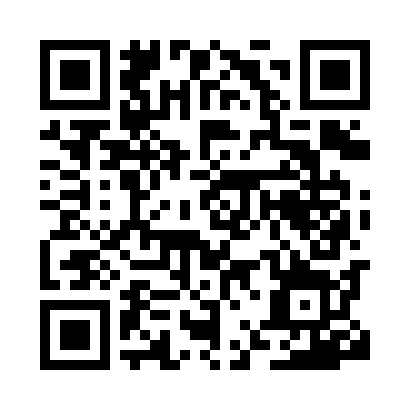 Prayer times for Aytos, BulgariaMon 1 Apr 2024 - Tue 30 Apr 2024High Latitude Method: Angle Based RulePrayer Calculation Method: Muslim World LeagueAsar Calculation Method: HanafiPrayer times provided by https://www.salahtimes.comDateDayFajrSunriseDhuhrAsrMaghribIsha1Mon5:156:531:155:447:379:092Tue5:136:511:145:457:399:103Wed5:116:491:145:467:409:124Thu5:096:481:145:477:419:135Fri5:076:461:145:477:429:156Sat5:056:441:135:487:439:167Sun5:036:421:135:497:449:188Mon5:016:411:135:507:459:199Tue4:596:391:125:507:479:2010Wed4:576:371:125:517:489:2211Thu4:556:361:125:527:499:2312Fri4:536:341:125:537:509:2513Sat4:516:321:115:537:519:2614Sun4:496:311:115:547:529:2815Mon4:476:291:115:557:539:2916Tue4:456:281:115:567:559:3117Wed4:436:261:105:567:569:3318Thu4:416:241:105:577:579:3419Fri4:396:231:105:587:589:3620Sat4:376:211:105:587:599:3721Sun4:356:201:105:598:009:3922Mon4:336:181:096:008:019:4023Tue4:316:171:096:008:039:4224Wed4:296:151:096:018:049:4425Thu4:276:141:096:028:059:4526Fri4:256:121:096:028:069:4727Sat4:236:111:096:038:079:4928Sun4:216:091:086:048:089:5029Mon4:196:081:086:058:099:5230Tue4:176:061:086:058:119:53